                      PREFEITURA MUNICIPAL DE CUMARU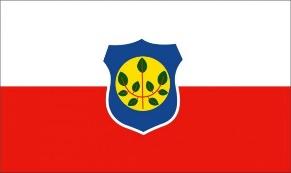                                                       Estado de PernambucoOFÍCIO GP Nº 039 / 2017. Cumaru (PE), 07 de março de 2017.Ao Exmo. Sr. Promotor de Justiça de Cumaru/PEDr. Muni Azevedo CatãoAssunto: Informa sobre restrições no CAUC acerca de ConvêniosCom os nossos cumprimentos, o Município de Cumaru/PE, neste ato representado por sua Prefeita Municipal, vem, respeitosamente, expor o que segue:Conforme se vê na documentação em anexo, consta do Serviço Auxiliar de Informações para Transferências Voluntárias (CAUC) desta edilidade (Doc. 01), restrições no que se refere aos seguintes Convênios nºs 764660, 746542, 746460 e 725698, firmados com a União Federal. Tais instrumentos foram firmados em gestões passadas deste Município, não tendo a atual gestão, que assumiu a pouco mais de 2(dois) meses, recebido no processo de transição qualquer informação/documentação quanto aos mesmos.Diante disso, cumpre-nos dar ciência a este parquet estadual para que possa apurar os motivos das inadimplências e adotar as providências que entender necessárias ao resguardo do interesse público.Respeitosamente,Mariana Medeiros Prefeita Municipal